	CZŁONEK ZARZĄDU	Poznań, 12 marca 2019 r.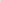 WOJEWÓDAWA WIELKOPOLSKIEGOJacek BogusławskiKS-1.0003.5.2019DRG-V-1.ZD-00046/19							Pan
						Krzysztof Sobczak
						Radny
						Województwa WielkopolskiegoSzanowny Panie Radny,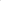 w odpowiedzi na Pańskie zapytanie złożone podczas IV sesji Sejmiku Województwa Wielkopolskiego w dniu 25 lutego 2019 r. w sprawie udostępnienia dokumentów będących przedmiotem prac Zespołu Roboczego ds. restrukturyzacji potencjału gospodarczego subregionu konińskiego w załączeniu przekazuję następujące materiały: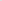 „Subregion Koniński - wyzwania przyszłości. Rolnictwo i turystyka",„Subregion Koniński - wyzwania przyszłości. Elektromobilność, fotowoltaika (OZE) i paliwo wodorowe”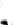 „Inicjatywy programowe Samorządu Województwa Wielkopolskiego kierowane do odbiorców w Subregionie Konińskim”.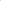 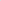 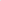 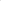 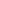 Z poważaniem						  z up. MARSZAŁKA WOJEWÓDZTWA 							   	Jacek Bogusławski
							  	Członek Zarządu